Вызов:Ключевые словаСтатус ЛичностьПрофессияСоциальныйЗанимать НациональностьПредварительные заставкиПрирожденный социальный статус зависит от активности самого субъектаСоциальных статусов на протяжении жизни человека может быть несколькоСоциальный статус – это результат усвоения субъектом социальных нормРазличают три разновидности социальных статусовЧто вы хотели бы узнать о социальном статусе личности?ТекстСоциальные статусы  как элементы социальной организации общества сложно скоординированы и ранжированы относительно господствующей системы ценностей, что придает им особую значимость в общественном мнении. Престиж С.С. зависит от социальных определений реальности в целом и сам является социально определенным, осознается личностью в качестве объекта ориентации социального действия. Каждый С.С. – это прежде всего оценка, добиваясь которой субъект усваивает социальные нормы и представления, фиксируемые как предписанная данному положению совокупность прав и обязанностей, реализация которых формирует социальную роль (Р. Линтон). Различают прирожденный, или наследуемый, С.С. и достигнутый, связанный с активностью субъекта по его обретению; а также личный, определяющий положение субъекта в системе межличностных отношений (особенно в малой группе) в зависимости от признания его личностных качеств. Прирожденный С.с. определяется национальностью, социальным происхождением, а достижимый - полученным образованием, квалификацией и т. п. Каждый человек обладает определенным С.с., в соответствии с которым занимает определенное место в общественной системе. Одновременно в своем лице он объединяет несколько С.с., например, будучи одновременно мэром города, отцом семейства, членом спортивной команды и т.д. С.с. тесно связан с социальной ролью, которая является его функцией. С.с. является структурным элементом социальной организации общества, обеспечивающим социальные связи между субъектами общественных отношений. Социальная организация, с этой точки зрения, и представляет собой сложную взаимосвязанную систему С.с., занимаемых индивидами. Общественные отношения в рамках социальной организации группируются в соответствии со структурой и типом общества. В социальном государстве они нацеливаются на приоритетное развитие социальной сферы.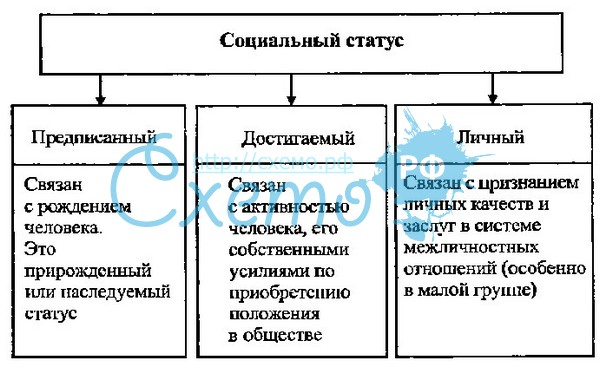 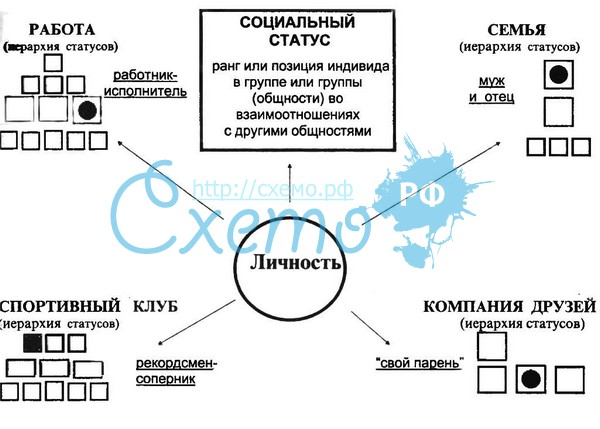 Заполнение таблицыЗадание на рефлексию.Возвращаемся к ключевым словам и пытаемся сформулировать определение Социального статуса личностиЗадание на дом.Нарисовать кластер «Мои социальные статусы»VЗналЗнания подтвердились+Новая информация-Не зналДумал иначе?Хотел бы уточнитьНедостаточно информацииИнформация сомнительная